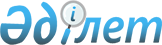 О создании научно-исследовательского центpа по технической безопасности пpи Атыpауском филиале Казахского научно-исследовательского и пpоектного института нефтяной пpомышленности (КазНИПИнефть)
					
			Утративший силу
			
			
		
					ПОСТАНОВЛЕНИЕ Кабинета Министpов Республики Казахстан от 14 апpеля 1993 г. N 298. Утратило силу - постановлением Правительства РК от 28 июля 2000 г. N 1154 ~P001154.



          В связи с упразднением общесоюзных институтов, занимавшихся 
вопросами безопасности работ в нефтегазовой промышленности, и
необходимостью проведения научных исследований и экспертизы по 
проблемам безопасности работ в нефтегазовой промышленности на 
территории республики, осуществления других профилактических мер по
предупреждению аварийности и травматизма Кабинет Министров Республики
Казахстан постановляет:




          1. Создать научно-исследовательский центр по технической 
безопасности в нефтегазовой промышленности, геологии по нефти и
газу при Атырауском филиале Казахского научно-исследовательского и
проектного института нефтяной промышленности (КазНИПИнефть) 
Министерства энергетики и топливных ресурсов Республики Казахстан.




          Определить место постоянного нахождения научно-исследовательского
центра в г. Атырау.




          2. Возложить на Государственный комитет Республики Казахстан по
надзору за безопасным ведением работ в промышленности и горному
надзору методическое и оперативное руководство деятельностью
научно-исследовательского центра, проработку и согласование Положения
и структуры, иных нормативных документов, регламентирующих работу
этого центра.




          3. Министерству энергетики и топливных ресурсов Республики
Казахстан, Государственному комитету Республики Казахстан, по
надзору за безопасным ведением работ в промышленности и горному
надзору в трехмесячный срок разработать и утвердить Положение
(Устав) и структуру указанного научно-исследовательского центра.




          4. Установить следующие основные направления деятельности
научно-исследовательского центра по безопасности работ в нефтегазовой
промышленности, геологии по нефти и газу:




          проведение государственной экспертизы технической документации, 
испытание и сертификацию вновь разработанного и модернизированного
нефтегазопромыслового, нефтегазоперерабатывающего и бурового
оборудования, объектов магистральных нефте-, газо-, продуктопроводов,
электрооборудования и контрольно-измерительных приборов, исходя из
условий их соответствия государственным стандартам, нормам и 
требованиям безопасности;




          совершенствование существующих и создание новых способов и методов
строительства скважин, профилактики нефтяных и газовых фонтанов, 
борьбы с межколонными проявлениями, аномально-высоких пластовых 
давлений, крепления скважин, ведения взрывных работ, средств
противоаварийного назначения, приборов обеспечения безопасности труда;




          проведение целевой экспертизы проектной документации на
строительство и реконструкцию объектов нефтегазодобывающих,
нефтегазоперерабатывающих, геологических предприятий по нефти и газу по
вопросам охраны труда и технической безопасности;




          разработку совместно с корпорациями, компаниями, концернами,
объединениями, предприятиями правил и другой нормативно-технической
документации по технике безопасности, а также согласование и выдачу
заключений по вопросам безопасного ведения нефтегазопромысловых,
нефтеперерабатывающих, буровых работ и эксплуатации магистральных
нефте-, газо-, продуктопроводов;




          участие в разработке проектно-сметной документации по вопросам 
технической безопасности.




          5. Финансирование научно-исследовательского центра осуществлять
на хозрасчетной основе по прямым договорам с предприятиями
нефтегазовой и нефтехимической промышленности, а научные исследования
перспективного и долгосрочного характера - из централизованных фондов
Государственного комитета Республики Казахстан по надзору за 
безопасным ведением работ в промышленности и горному надзору, 
Министерства энергетики и топливных ресурсов Республики Казахстан, 
образуемых за счет отчислений предприятий нефтегазовой,
нефтехимической промышленности, геологии по нефти и газу на целевые
научные исследования.




          Государственным корпорациям, компаниям, концернам, объединениям,
предприятиям предусматривать выделение средств на эти цели.




          6. Оплату труда работников научно-исследовательского центра
установить в соответствии с Законом Казахской ССР "О предприятиях в 
Казахской ССР" (У.с. пост. ВС от 21.12.94) на контрактной и
хозрасчетной основе.




          7. Министерству энергетики и топливных ресурсов, Министерству




геологии и охраны недр Республики Казахстан, государственным 
корпорациям, компаниям, концернам и предприятиям нефтегазовой
промышленности, геологии по нефти и газу оказать содействие
научно-исследовательскому центру в создании научно-технической и
экспериментальной базы, комплектовании кадров.

           Премьер-министр
         Республики Казахстан
   
 
      
      


					© 2012. РГП на ПХВ «Институт законодательства и правовой информации Республики Казахстан» Министерства юстиции Республики Казахстан
				